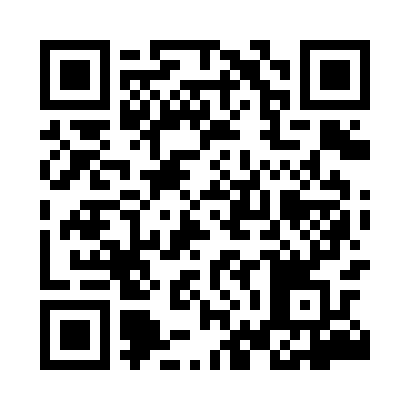 Prayer times for Manila, PhilippinesWed 1 May 2024 - Fri 31 May 2024High Latitude Method: NonePrayer Calculation Method: Muslim World LeagueAsar Calculation Method: ShafiPrayer times provided by https://www.salahtimes.comDateDayFajrSunriseDhuhrAsrMaghribIsha1Wed4:195:3311:533:016:137:242Thu4:185:3311:533:026:137:243Fri4:175:3311:533:026:137:244Sat4:175:3211:533:036:147:255Sun4:165:3211:533:046:147:256Mon4:165:3111:533:046:147:257Tue4:155:3111:533:056:147:268Wed4:155:3111:533:056:157:269Thu4:145:3011:533:066:157:2710Fri4:145:3011:523:066:157:2711Sat4:135:3011:523:076:167:2712Sun4:135:2911:523:076:167:2813Mon4:125:2911:523:086:167:2814Tue4:125:2911:523:096:167:2915Wed4:115:2811:523:096:177:2916Thu4:115:2811:523:106:177:3017Fri4:115:2811:523:106:177:3018Sat4:105:2811:533:116:187:3019Sun4:105:2711:533:116:187:3120Mon4:105:2711:533:126:187:3121Tue4:095:2711:533:126:197:3222Wed4:095:2711:533:136:197:3223Thu4:095:2711:533:136:197:3324Fri4:085:2711:533:136:197:3325Sat4:085:2611:533:146:207:3326Sun4:085:2611:533:146:207:3427Mon4:085:2611:533:156:207:3428Tue4:085:2611:533:156:217:3529Wed4:075:2611:543:166:217:3530Thu4:075:2611:543:166:217:3631Fri4:075:2611:543:176:227:36